ANEXO DMODELO DE FORMATAÇÃO DO RELATÓRIO FINAL DE ESTÁGIO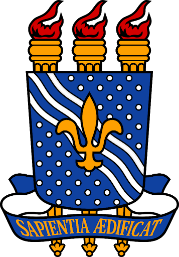 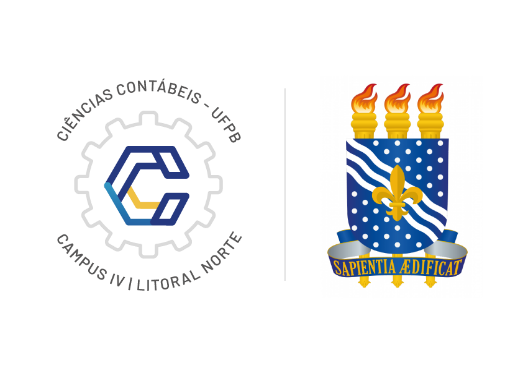 UNIVERSIDADE FEDERAL DA PARAÍBACENTRO DE CIÊNCIAS APLICADAS E EDUCAÇÃO - CCAEDEPARTAMENTO DE CIÊNCIAS SOCIAIS APLICADAS – DCSACOORDENAÇÃO DO CURSO DE BACHARELADO EM CIÊNCIAS CONTÁBEISCAMPUS IV - LITORAL NORTENOME DO ALUNONOME DO TÍTULO DO RELATÓRIO DE ESTÁGIO (TÍTULO QUE REMETE A DELIMITAÇÃO DO ESTUDO)Mamanguape – PBAnoNOME DO ALUNONOME DO TÍTULO DO RELATÓRIO DE ESTÁGIORelatório de Estágio apresentado ao Curso de Graduação em Ciências Contábeis da Universidade Federal da Paraíba – Campus IV, como requisito parcial para a reconhecimento do Estágio Supervisionado como Trabalho de Conclusão de Curso.NOME DA EMPRESA QUE REALIZOU O ESTÁGIOOrientador (a): Nome CompletoMamanguape – PBAnoAGRADECIMENTOSResumoEste documento apresenta o modelo de formatação a ser utilizado no Relatório de Estágio com fins de ser utilizado na modalidade de Trabalho de Conclusão de Curso. Segunda linha abaixo do nome dos autores, o resumo deve ser na própria língua do trabalho. Deve-se utilizar texto com fonte Times New Roman, tamanho 12, com espaçamento entre linhas simples. O resumo deverá ter entre 150 e 200 palavras. Não deverá ter abstract. E deve conter os seguintes itens em sua estrutura: objetivos educacionais, descrição sumária da situação real organizacional vivenciada, descrição dos fatos que consolidam o ambiente organizacional, descrição consisa da forma de obtenção dos dados que compõem o caso (tecnologias utilizadas); e considerações sobre as contribuições do caso para a área ou subárea em discussão com a indicação do público que faria melhor uso da experiência descrita pelo estagiário (com destaque as habilidades desenvolvidas pelo aluno no âmbito pessoal e profissional) (Disponível em: http://www.anpad.org.br/diversos/regras_casos_ensino2011.pdf. Acesso em: 28 Julho 2022)Palavras-chave: Segunda linha abaixo do resumo deve ser informada as palavras-chave. Utilizar de três a cinco palavras-chave, em português, separadas por ponto, com primeira letra de cada palavra em maiúsculo e o restante em minúsculo. Ex.: Estágio. Sistemas Contábeis. Habilidades Adquiridas.LISTA DE FIGURAS/FOTOSFigura 1 Nome ......................................................................................................... pgOBS.: Listar a partir de 2. Se tiver apenas 1 figura não precisa ter lista. Aqui entra as listas de Ilustrações, Gráficos e Organogramas.LISTA DE QUADROSQuadro 1: Nome .................................................................................................... pgOBS.: Listar a partir de 2. Se tiver apenas 1 quadro não precisa ter lista.LISTA DE TABELASTabela 1: Nome ...................................................................................................... pgOBS.: Listar a partir de 2. Se tiver apenas 1 tabela não precisa ter lista.LISTA DE SIGLAS E ABREVIATURASSUMÁRIOCompreende a indicação dos assuntos de acordo com a numeração das páginas. É colocado no início do trabalho, mas é o último a ser escrito. Constam dele todos os elementos, desde a introdução até as referências bibliográficas. OBS.: Seguir a mesma ordem dos elementos do trabalho e colocar a paginação. Seguir formatação da ABNT (Associação Brasileira de Normas Técnicas).1 INTRODUÇÃOA introdução é descrita apresentando a relevância da temática do trabalho, devendo ser destacado o contexto da realização de Estágios Supervisionados por Alunos Universitários e sua capacidade de permitir ao Estagiário relacionar Teoria e Prática. Devendo inserir a discussão da importância do Estágio Supervisionado no processo ensino-aprendizagem.O relatório deverá ser escrito na forma descrita nesse relatório. O aluno deverá fazer uma apresentação panorâmica do relatório, citando o nome da empresa concedente, onde a empresa está localizada, a atividade principal da empresa, o período de realização do estágio e os tópicos principais que são abordados no relatório.Apresentar justificativa da temática escolhida, destacando a relevância para a sociedade, para a Ciência Contábil e para o profissional - com destaque para as atividades práticas abordadas. Delimitar o tema em estudo.2 CARACTERIZAÇÃO E DIAGNÓSTICODeve conter uma descrição, com texto claro e fluente, que exponha principalmente um contexto e um problema de tomada de decisão real (conhecimentos adquiridos e dificuldades encontradas e superadas), sem utilizar citações diretas ou indiretas de autores. A teoria não deve ficar de fora da descrição do caso, mas estar subjacente à mesma, possibilitando ao leitor a capacidade de reflexão teórica a partir da análise da situação. O caso deve ser descrito com dados e datas próximos da realidade, contemplando os seguintes elementos: a) Exposição inicial do contexto, do problema (apresentação dos personagens envolvidos, contexto de tomada de decisão, etc.) e da organização em exame (histórico, setor de atividade, principais produtos/mercados, indicadores financeiros, etc.); b) Exposição detalhada do contexto e do problema relacionado a organização em exame. Nesta parte, deverão ser sinalizadas alternativas potenciais de decisão, sem a necessidade de esgotar alternativas possíveis, que poderão ser geradas pelos alunos na atividade de discussão do caso. c) Encerramento do caso, estimulando o leitor a refletir sobre o futuro da organização, considerando o conteúdo descrito e os cenários derivados da situação de decisão que se apresenta. (Disponível em: http://www.anpad.org.br/diversos/regras_casos_ensino2011.pdf. Acesso em: 28 Julho 2022)Títulos das sessões: os títulos das sessões do trabalho devem ser posicionados à esquerda, em negrito, numerados com algarismos arábicos (1, 2, 3, etc.). Não coloque ponto final nos títulos. O estilo “Título 2” inclui a formatação correta dos títulos das sessões. Corpo do texto: o corpo do texto deve iniciar imediatamente abaixo do título das seções. O corpo de texto utiliza fonte tipo Times New Roman, tamanho 12, justificado na direita e esquerda, com espaçamento entre linhas simples. 3 ANÁLISERelacionar o aprendizado adquirido com o conteúdo teórico visto na universidade, devendo se usar obrigatoriamente de citações, de forma a analisar e discutir teoria x prática, em relação às observações vivenciadas junto à organização. Podendo também serem acrescentadas sugestões e críticas remetendo aos objetivos educacionais e possíveis melhorias futuras.4 CONSIDERAÇÕES E RECOMENDAÇÕES.Analisa criticamente o andamento da experiência do seu estágio. Destacando as expectativas iniciais e o que de fato foi alcançado.Avalie a contribuição do Estágio para sua formação acadêmica e profissional, discutindo sobre o papel do Estágio Supervisionado no processo de Ensino-aprendizagem.REFERÊNCIAS (OBRIGATÓRIO)APÊNDICES (OPCIONAL)ANEXOS (OPCIONAL)DATAR/ASSINAR. (Assinatura do discente) (Assinatura do Profissional Supervisor)(Assinatura do Orientador)1. OBSERVAÇÃO FINAL PARA FORMATAÇÃO DO PROJETO:Papel: A4 (29,7 x 21 cm).Orientação do papel: retrato.Margens: superior - 3 cm / inferior - (entre linhas) 2 cm / direita - 2cm / esquerda - 3 cm.Fonte: Times New Roman; tamanho 12 (para textos) e 10 (para tabelas, figuras, gráficos, quadros e notas de rodapé).Espaçamento: 1,5 linhas (entre linhas) e zero entre parágrafos.Alinhamento: justificado, para os parágrafos, com recuo de 1 cm na primeira linha.Paginação: inserir número de páginas no rodapé com alinhamento ao lado direito. Os números nas páginas só deverão aparecer a partir do item 1 INTRODUÇÃO.Siglas: quando aparecem pela primeira vez no texto, a forma dos nomes precede as siglas, colocadas entre parênteses.  Exemplo: Universidade de São Paulo (USP).Páginas: o mínimo deverá ser 1 (uma) e máximo de 2 (duas) para a Introdução;o mínimo deverá ser 1 (uma) e máximo de 2 (duas) para a Caracterização;o mínimo deverá ser 3 (três) e máximo de 8 (oito) para o Diagnóstico;o mínimo deverá ser 4 (quatro) e máximo de 8 (oito) para a Análise do Estágio Realizado;o mínimo deverá ser 2 (duas) e máximo de 4 (quatro) páginas para as Considerações e Recomendações.Páginas (não contando capas e elementos pré-textuais): o mínimo deverá ser 11 (onze) páginas e não deverá exceder 24 (vinte e quatro), incluindo resumo, tabelas, figuras, referências bibliográficas e notas de final de texto.Citações, Referências, Tabelas e Figuras:Citações: conforme a Norma da American Psychological Association (APA). Deverão ser indicadas, no texto, pelo sistema de chamada ‘autor-data’. Ex: Martins (2002).Referências: conforme a Norma da American Psychological Association (APA). Deverão ser relacionadas em ordem alfabética, no final do artigo, somente as citadas no texto.Tabela: apenas este termo deve ser utilizado, no título, para dados quantitativos e/ou qualitativos apresentados em formato de linhas e colunas (não utilizar o termo “quadro”). As Tabelas devem ser enumeradas sequencialmente com cabeçalho explicitando: o que está sendo representado, quando ocorreu e onde ocorreu. O título deve ser colocado acima da Tabela, conforme a norma da American Psychological Association (APA). Exemplo: Tabela 1 Estatística descritiva para amostra com dados com base em dezembro.Figura: apenas este termo deve ser utilizado no título para as imagens (não utilizar os termos “ilustração”, “gráfico”, “organograma” etc.). O título deve ser colocado na parte inferior (abaixo da imagem), precedido da palavra Figura, seguida de seu número de ordem de ocorrência no texto, em algarismos arábicos, conforme a norma da American Psychological Association (APA).  Exemplo: Figura 1 Processos inerentes à institucionalização.Tutoriais das normas da American Psychological Association (APA) disponíveis em: http://www.apastyle.org/learn/tutorials/index.aspx.OBS: TAMBÉM SERÁ POSSÍVEL UTILIZAR AS NORMAS DA ABNT